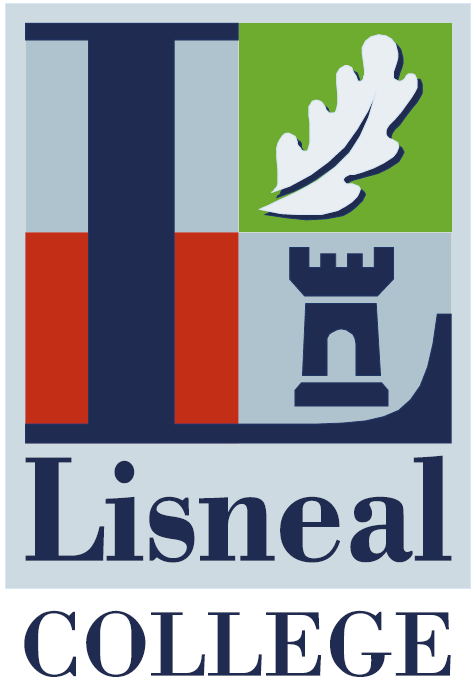 6th Form Entrance CriteriaLisneal College offers a vibrant and varied curriculum to pupils wishing to join our 6th Form. Students can study from a range of subjects that are tailored to suit their individual needs and aspirations, and we are confident that our Post 16 Curriculum provides career progression for all of our students.Our 6th Form is led by Mr White and he provides support, encouragement and pastoral care for every pupil in 6th Form. We are really proud of the relationship between our staff and pupils and we believe that this is the key to ensuring success for each young person. It is important for pupils and parents to understand that the AS/A2 and Level 3 Applied subjects are very challenging and require dedication and hard work on the part of the student. 6th Form students are required to work more independently and be relied upon to meet deadlines for all work. This requires students to show a much greater sense of maturity and an acceptance of responsibility for their own achievements and outcomes.Each pupil wishing to return to 6th Form must complete an application form and a pupil, parent, school contract must be signed. Schools must provide compulsory education to all young people up until the end of year 12, but entry into 6th Form is at the discretion of the Principal and the Board of Governors. In order to return to 6th Form each student must meet the criteria listed below.3rd February 20216TH FORM ADMISSIONS CRITERIA FOR SEPTEMBER 2021Dear Parent/Guardian,In order that your son/daughter is best prepared for September 2021 it is important that they are informed of the admissions criteria for entry into our 6th Form. In order to be admitted to Year 13 the following criteria must be met:Pupils must have a good record of attendance at school (Minimum 90% shown on school attendance module on 26 March 2021. Absences due to self-isolation and Covid-19 will not be counted. Engagement with remote learning will count as attendance at school). Pupils who have exceptional reasons for absence may be considered for a return. (Any case made for exceptional circumstances must be supported by absence notes/communication records provided at the time of each absence).Pupils must have a record of exemplary behaviour in school. This includes co-operation with teachers and pupils; wearing the school uniform correctly and complying with all school rules. Pupils who do not meet these standards are not eligible to return to 6th form at Lisneal College.Pupils must have an excellent record of punctuality to school and to lessons.Pupils must have achieved a minimum of 6 GCSE grade Cs or equivalent. One of these C grades must be in English or Maths. This also applies to pupils applying from other schools.Pupils must choose 3 subjects to study. Pupils will only be permitted to ‘drop’ a subject where there are exceptional circumstances. Pupils will not be permitted to study only 2 AS/A”/Level 3 qualifications and this may result in the pupil leaving 6th FormPupils must complete the 6th Form enrolment application form and sign a pupil/parent/school contract.Pupils must discuss entry to each chosen subject with the subject teacher/Head of Department.The application process will be managed in the following stages:It is essential that you and your son/daughter plan an alternative pathway to 6th form in the event that your son’s/daughter’s application is not approved. Careers advice and guidance is available in school for pupils to discuss post 16 options. Young people with additional learning needs will be supported throughout the transition process by our Learning Support Co-ordinator, Mrs McAvoy.Over the next number of weeks and months it is essential that your child is fully up to date with all coursework and studying independently at home for written examinations. Preparation is the key to success!Yours sincerely,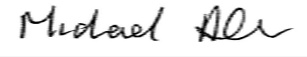 Mr M AllenPrincipal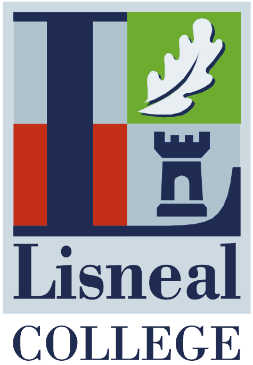 Criteria for Studying AS/A2 Levels/ Level 3 Subjects in Year 13Pupils must have a good record of behaviour. This includes co-operation with teachers and pupils; wearing the school uniform correctly and complying with all school rules. Pupils who frequently challenged school rules will not be accepted into 6th Form.Pupils must have a good record of attendance at school (Minimum 90%). Pupils who have exceptional reasons for absence may be considered for a return to 6th Form. Pupils must have a good record of punctuality to school and to lessons.Pupils must have achieved a minimum of 6 GCSE grade Cs or equivalent. One of these C grades must be in English or Maths. Pupils who completed GCSEs at another school must have achieved a minimum of 6 GCSE grade Cs or equivalent including English or Maths.Pupils must choose 3 subjects to study. Pupils will only be permitted to ‘drop’ a subject where there are exceptional circumstances. Pupils will not be permitted to study only 2 AS/A”/Level 3 qualifications and this may result in the pupil leaving 6th Form.Where a subject is oversubscribed the pupil with the best GCSE grade performance will be accepted. Lisneal College pupils will take priority over pupils applying to join 6th form from other schools.Pupils must complete the 6th Form enrolment application form and sign a pupil, parent, school contract.The Governors’ decision on each application is finalStageDateAction105 February 2021Applications open.226 February 2021Applications close.326 March 2021Principal and Vice Principals review applications and prepare information for Governors.431 March 2021Governors review applications based on the each applicant’s record of behaviour, overall attendance, and punctuality to school and lessons.517 April 2021Each applicant informed of decision in writing. Pupils who meet the criteria shown at stage 3 will be made a conditional offer. A successful admission to 6th form will be dependent on pupils achieving 6 or more GCSE grade Cs or equivalent including English or maths.620 August 2021Each applicant who successfully meets the qualification requirements will be admitted to 6th form.NameForm ClassSubjects Studied in Year 12EnglishMathsLLWIf you are applying to study A2/ Level 3 courses, please indicate your 3 subject choices. Pupils will NOT be permitted to study only 2 subjects.If you are applying to study A2/ Level 3 courses, please indicate your 3 subject choices. Pupils will NOT be permitted to study only 2 subjects.If you are applying to study A2/ Level 3 courses, please indicate your 3 subject choices. Pupils will NOT be permitted to study only 2 subjects.If you are applying to study A2/ Level 3 courses, please indicate your 3 subject choices. Pupils will NOT be permitted to study only 2 subjects.Subject 1Subject 2Subject 2Subject 3Please note that subjects will only run if minimum pupil number levels are met. If classes are oversubscribed GCSE performance will be used to select students for affected courses. Pupils who need to repeat English or Maths may have to study the course out of school due to timetable clashes with AS/Level 3 subjects chosen. This is the responsibility of the pupil to arrange additional studies. Please note that subjects will only run if minimum pupil number levels are met. If classes are oversubscribed GCSE performance will be used to select students for affected courses. Pupils who need to repeat English or Maths may have to study the course out of school due to timetable clashes with AS/Level 3 subjects chosen. This is the responsibility of the pupil to arrange additional studies. Please note that subjects will only run if minimum pupil number levels are met. If classes are oversubscribed GCSE performance will be used to select students for affected courses. Pupils who need to repeat English or Maths may have to study the course out of school due to timetable clashes with AS/Level 3 subjects chosen. This is the responsibility of the pupil to arrange additional studies. Please note that subjects will only run if minimum pupil number levels are met. If classes are oversubscribed GCSE performance will be used to select students for affected courses. Pupils who need to repeat English or Maths may have to study the course out of school due to timetable clashes with AS/Level 3 subjects chosen. This is the responsibility of the pupil to arrange additional studies. Pupils will only be accepted to 6th Form if they met the criteria listed in the 6th Form Enrolment Policy. Pupils will only be accepted to 6th Form if they met the criteria listed in the 6th Form Enrolment Policy. Pupils will only be accepted to 6th Form if they met the criteria listed in the 6th Form Enrolment Policy. Pupils will only be accepted to 6th Form if they met the criteria listed in the 6th Form Enrolment Policy. Signed:                                                                                   Signed:                                                                                   Date:Date:Principal and Vice Principals use onlyPrincipal and Vice Principals use onlyPrincipal and Vice Principals use onlyCriteriaMetNot MetA good record of attendance at school (Minimum 90% shown on school attendance module on 26 March 2021). A record of exemplary behaviour in school, including co-operation with teachers and pupils; wearing the school uniform correctly and complying with all school rules.An excellent record of punctuality to school and to lessons.